
Конспект образовательной деятельности с детьми 4–5 лет по образовательной области «Речевое развитие» «Путешествие в страну сказок»Подготовил воспитатель Подгорная О.СЦель: закреплять знания детей о знакомых сказкахЗадачи:Образовательные:- расширять и закреплять знания детей о сказках, вспомнить их название и содержание,- упражнять детей в умении строить предложения.Развивающие:- развивать монологическую и диалогическую речь детей,- развивать умение работать по образцу.- развивать мелкую моторику,- развивать навыки совместной работы,- развивать координацию речи с движениями,- развивать любознательность.Воспитательные:- воспитывать инициативность, уверенность ребенка в собственных силах в процессе коллективной и самостоятельной деятельности,- прививать любовь к устному народному творчеству, интерес к чтению.Ход занятия:Воспитатель: Ребята, сегодня утром мне передали вот это письмо.«Ребятам от жителей сказочной страны.Дорогие ребята!Мы, герои русских народных сказок, обеспокоены тем, что о нас стали забывать, наши сказки пылятся на книжных полках, а ребята все свое свободное время тратят на просмотр мультиков о Бетмэнах, черепашках, пауках. Еще ребята стали много времени проводить за компьютером и планшетом. Нам очень обидно и мы хотим, чтобы о нас вспомнили. Поэтому приглашаем вас, ребята, в путешествие по сказкам. В этом путешествии вам встретятся герои сказок. Они приготовили для вас задания, которые нужно выполнить.Жители русских народных сказок».Воспитатель:- Ребята, от кого письмо? (от героев сказок)- Почему герои сказок расстроились? (ребята забывают сказки, мало читают)- Вы любите сказки? (да)- А как можно сказать о сказке, какая она? (Волшебная, чудесная, забавная, поучительная, умная, интересная, добрая, загадочная, необычная, радостная, мудрая и т. д.)- Молодцы! Столько слов придумали о сказке.Когда-то не было телевизоров, радио, мультиков, планшетов и разных интересных развлечений, все это заменяли сказки, потешки, песни, которые придумал народ. Поэтому они и называются «русские народные сказки».- Ну что ребята, нам с вами нужно доказать, что мы знаем, читаем и любим наши народные сказки и выполним все задания! Чтобы жители сказочной страны не огорчались. Вы готовы отправиться в сказку? (Да)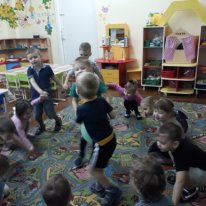 Давайте встанем в круг, крепко возьмемся за руки, вы закроете глаза, а я произнесу волшебные слова:В круг скорее становитесьКрепко за руки держитесьРаз, два, три, четыре, пятьСказку будем начинать. (воспитатель одевает маску лисы)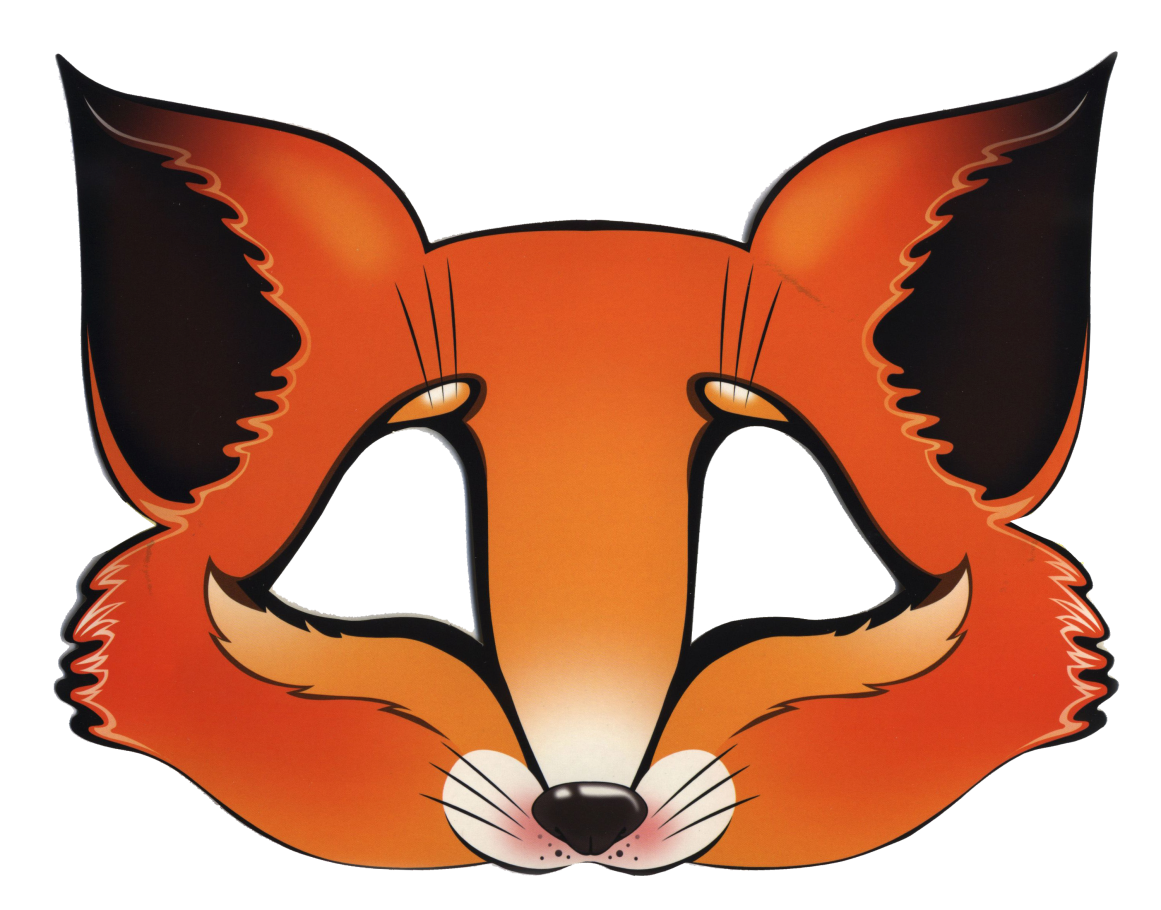 - Здравствуйте ребята! Наконец-то вы пришли к нам в сказочную страну! Добро пожаловать!- Вы меня узнали? Кто я? (лисичка)- В каких сказках вы про меня слышали? (заюшкина избушка, теремок, лисичка сестричка и серый волк, лисичка со скалочкой)- Как много сказок вы знаете! Как вы меня радуете!А у меня для вас первое задание. У нас, в сказках, очень часто к имени персонажа добавляется еще одно слово. Вот, например, я Лисичка-сестричка. Сейчас я буду называть имя персонажа, бросать мячик, а вы подбирать к нему сказочное слово: например, зайчишка-трусишка. Готовы?Петушок…. золотой гребешок,Коза… дерезаВолчок… серенький бочокМишка…косолапый,Зайка….побегай-ка,Мышка….норушка,Лягушка….квакушка,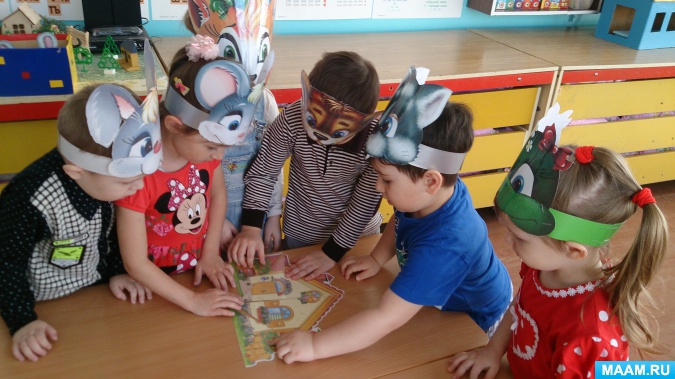 - Молодцы. Справились вы с моим заданием. Вставайте в круг, ваше путешествие сейчас продолжится.В круг скорее становитесьКрепко за руки держитесьВ сказке может все случитьсяВаша сказка впередиСказка в двери к нам стучитсяСкажем гостю заходи.воспитатель одевает маску мышки.- Здравствуйте, ребята! Вы меня узнали? Кто я? В каких сказках я пробегала? (мышка-норушка, теремок, курочка ряба)- Какое сейчас у вас время года? (осень)- И у нас в сказочной стране осень, а скоро придет зима. В моей норке становится холодно. Боюсь, что не успею ее утеплить. Не могли бы вы мне помочь? Помогите, пожалуйста, собрать листочки, я отнесу их в норку и будет в моем домике тепло.- Ребята, а листочки непростые. Они с загадками. Попробуете их отгадать?В поле домишко. Нашли в нем приютЖители леса, и дружно живутЗаяц, норушка, лисица и волк.Только медведь развалил… (Теремок.)- Сидит в корзинке девочкау мишки за спиной.Он, сам того не ведая,несет ее домой. … («Маша и медведь»)Зайку выгнала лиса…Плачет зайка «Вот беда!» («Заюшкина избушка»)Кто помог заиньке и выгнал лису из его избушки? (Петух).Перед волком не дрожал,От медведя убежалИ от зайца убежалА лисице на зубоквсе ж попался? («Колобок»)- Она снесла яичко, да не простое, а золотое. (Курочка Ряба)- Кто нашел скалочку и получил за нее курочку? (Лиса из сказки «Лисичка со скалочкой»)- Кто ловил в проруби рыбу на хвост? (Волк из сказки «Лисичка-сестричка и серый волк»)- Из копытца он напилсяи в козленка превратился? (Братец Иванушка из сказки «Сестрица Алёнушка и братец Иванушка»).Всех важней она в загадке,Хоть и в погребе жила:Репку вытащить из грядкиДеду с бабкой помогла. (мышка)Ждали маму с молоком,А пустили волка в дом.Кто же были этиМаленькие дети? (козлята).Возле леса на опушкеТрое их живет в избушке.Там три стула и три кружки.Три кроватки, три подушки.Угадайте без подсказки,Кто герои этой сказки? (три медведя).Бабушка за дедушкуУхватилась крепко:«Ох, никак не вытянуть,Помогите, детки!»Добрые помощникиСкоро набегут,Победит упрямицуОбщий, дружный труд. (Репка)У Алёнушки сестрицыУнесли братишку птицы,Та с подружками играла,Братца Ваню проморгала. (Гуси-лебеди)- Спасибо вам ребята! Помогли мне листочки собрать, побегу я норку утеплять! А вы становитесь в круг, ваше путешествие по сказочной стране продолжается!В круг скорее становитесьКрепко за руки держитесьВ сказке может все случитьсяВаша сказка впередиСказка в двери к нам стучитсяСкажем гостю заходи.Воспитатель одевает маску медведицы.- Здравствуйте ребята! Вы меня узнали? Кто я? (Настасья Петровна, медведица)- Из какой я сказки? (Три медведя)- Правильно! Я очень рада, что вы пришли ко мне в гости! Я хочу рассказать вам про мою семью. А вы слушайте и повторяйте за мной движения!Физкультминутка.Три медведя шли домой.Папа был большой, большой.Мама с ним, поменьше ростом.А сынок – малютка просто.Очень маленький он был,С погремушками ходил.Дзинь-дзинь, дзинь-дзинь.С погремушками ходил.- Здорово у нас получилось! Ребята, я тоже приготовила для вас задание! Оно ждет вас на столах.- Что на столах? (конверты)- Что в конвертах? (разрезные картинки)- Как вы думаете, что нужно сделать? (собрать картинку)- Вы правы! Приступайте!Воспитатель спрашивает, из какой сказки картинка.- Молодцы ребята! Вижу, что знаете вы сказки! Как же вы меня порадовали! Мне пора к своей семье! А ваше путешествие продолжается! Становитесь в круг, закрывайте глаза.В круг скорее становитесьКрепко за руки держитесьВ сказке может все случитьсяВаша сказка впередиСказка в двери к нам стучитсяСкажем гостю заходи.Воспитатель одевает маску зайца.- Здравствуйте, ребята! Вы меня узнали? Кто я? (заяц)- В каких сказках вы обо мне слышали? (колобок, теремок, заюшкина избушка)- Я очень рад, что вы навестили меня в сказочной стране!- Я вас ждал и приготовил для вас задание! Я хочу проверить, сможете ли вы отгадать сказку по предметам.1 набор:Три миски, три кровати, три стула – 3 медведя2 набор:Ледяная избушка, лубяная избушка, петушок – Заюшкина избушка3 набор:Печка, яблоня, лебеди – Гуси-лебеди4 набор:Дом, лягушка, медведь – Теремок5 набор:Рыба, прорубь, хвост – Лисичка – сестричка и серый волк- Какие вы молодцы! Как вы меня радуете! Вижу я, что сказки вы отлично знаете! И за это я хочу подарить вам от всех жителей сказочной страны книгу со сказками, чтобы вы продолжали читать сказки и путешествовать по сказочной стране!- А сейчас вам пора возвращаться в детский сад.Подвижная игра «Встали дети в круг»Встали дети в круг, в круг.Кулачками стук-стук,Ручками хлоп-хлоп.Ножками топ-топ.Побежали, побежалиВ детский сад мы прибежали. Стоп!Итог занятия.- Ребята, где мы сегодня были?- Что мы делали?- Вы сегодня молодцы! Справились со всеми заданиями от сказочных героев. Мне кажется, что сказочные герои на нас не обижаются, потому что сегодня вы показали, что знаете и любите сказки.- Если вам понравилось занятие, похлопайте в ладоши, если что-то не понравилось, потопайте ногами. (если есть дети, которые топают, спросить, что не получилось)- Всем понравилось. Вы сегодня молодцы!